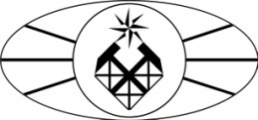 МИНОБРНАУКИ РОССИИФедеральное государственное бюджетное образовательное учреждение высшего образования «Российский государственный геологоразведочный университет имени Серго Орджоникидзе»(МГРИ-РГГРУ)Факультет ГеофизическийКафедра Информатики и геоинформационных системРАБОЧАЯ ПРОГРАММА ПРАКТИКИБ2.п.1 «Производственная практика» Направление подготовки: 09.03.03 «Прикладная информатика» Программа подготовки «Прикладная информатика в геофизических исследованиях»Формы обучения: очная                                                                                                         Промежуточная                                                                  аттестация    зачет с оценкойПрограмма рассмотрена и утверждена на заседании кафедры_______________                                  Протокол № _________от «___»__________2018 г.                            Зав.кафедрой, доцент __________(Оборнев Е.А.)Москва, 2018 г.ЦЕЛИ И ЗАДАЧИ ПРОИЗВОДСТВЕННОЙ ПРАКТИКИОсновные цели проведения производственной практики:закрепление и углубление знаний, полученных студентами в процессе теоретического обучения и выполнения лабораторных работ,приобретение необходимых умений, навыков и опыта практической работы по специальности,развитие навыков организаторской деятельности в условиях трудового коллектива.МЕСТО ПРАКТИКИ В СТРУКТУРЕ ООП ВОПроизводственная практика относится к разделу Б.2 Практики. Данная практика проводится концентрировано в течение 6 семестра.Взаимосвязь практики Б2.П.1 «Производственная» с другими составляющими ООП следующая:Предшествующие дисциплины: данная практика базируется на освоении студентами всех специальных дисциплин ООП, соответствующих программе подготовки «Прикладная информатика».ВИД, СПОСОБ И ФОРМА ПРОВЕДЕНИЯ ПРАКТИКИДанная практика относится к производственной в целях получения профессиональных умений и опыта профессиональной деятельности. Тип практики –Производственная, производственная для написания ВКР, является обязательной.Способ проведения – выездная.Проводится в Институте физики Земли РАН, Институте геохимии и аналитической химии РАН, ОАО «Центральная геофизическая экспедиция», ГНПП «Аэрогеофизика», ВИМСе и в других организациях г. Москвы.В форме выделения в календарном учебном графике непрерывного периода учебного времени, по видам практик - дискретно.КОМПЕТЕНЦИИ	ОБУЧАЮЩЕГОСЯ,	ФОРМИРУЕМЫЕ	В РЕЗУЛЬТАТЕ ОСВОЕНИЯ ПРАКТИКИВ процессе освоения практики Б2.П.1 «Производственная»студент формирует и демонстрирует следующие общекультурные, общепрофессиональные и профессиональные компетенции, сформированные всоответствии с ФГОС ВО по направлению подготовки 09.03.03 «Прикладная информатика», квалификация «бакалавр», утвержденного приказом Министерства образования и науки РФ 12.3.2015 г. № 207:Таблица 1В	результате	освоения	производственной	практики	Б2.П.1«Производственная	практика»	обучающийся	должен	демонстрировать результаты образования в соответствии с требованиями ФГОС ВО:5. СТРУКТУРА И СОДЕРЖАНИЕ ПРАКТИКИОбщая трудоемкость учебной дисциплины- общая трудоемкость производственной практикиБ2.П.1«Производственная практика» составляет 6 зачетных единиц (216 академических часа);Содержание практикиСодержание практики определяется руководителями  программ подготовки бакалавров на основе ФГОС ВОс учетом интересов и возможностей выпускающей кафедры.Программа практики увязана с возможностью последующей профессиональной деятельности лиц, оканчивающих бакалавриат, с возможностью в дальнейшем продолжить обучение в магистратуре.В период практики студенты подчиняются правилам внутреннего распорядка организации и техники безопасности. Методическое руководство практикой осуществляется лицом, ответственным за проведение практики студентов по месту ее прохождения. Непосредственное руководство и контроль за выполнением плана практики студента осуществляется научным руководителем. Научный руководитель студента: - согласовывает программу преддипломной практики с руководителем, ответственным за проведение практики; - проводит необходимые организационные мероприятия по выполнению программы практики; - осуществляет постановку задач по самостоятельной работе студентов в период практики; - осуществляет аттестацию студента по результатам практики.В период прохождения производственную практики студент должен: изучить:организацию и управление деятельностью подразделения;вопросы планирования и финансирования разработок;действующие стандарты, технические условия, положения и инструкции;методы определения экономической эффективности исследований и разработок;правила эксплуатации средств вычислительной техники, измерительных приборов или технологического оборудования, имеющегося в подразделении, а также их обслуживание;вопросы обеспечения безопасности жизнедеятельности и экологической чистоты. освоить:методику применения геоинформационных технологий инаукоемкого программного обеспечения, используемых на предприятии (в отделе);пакеты прикладного программного обеспечения, используемые на предприятии (в отделе);порядок и методы проведения и оформления патентных исследований;порядок использования периодическими реферативными и справочно-информационными изданиями по профилю работы подразделения; собратьматериал для написания выпускной квалификационной работы.ФОРМЫ ОТЧЕТНОСТИ ПО ПРАКТИКЕРабочая	программа	практики	Б2.П.1	«Производственная	практика»предусматривает зачет по практике.По итогам практики студент предоставляет на кафедру отчет по практике. В содержание отчета должны входить:Задание на практику.Индивидуальный план производственную практики.Введение, в котором указываются: актуальность исследования, цель, задачи, место, сроки прохождения практики; перечень выполненных работ и заданий. (ОК-5, ОК-6)Основная часть, содержащая результаты:теоретические разработки выбранной темы исследования (ОК-7, ОК-9)описание организации индивидуальной работы и результаты анализа проведенных занятий (ПК-1, ПК-2, ПК-3, ПК-4, ПК-5,ПК-6, ПК-22, ПК- 23, ПК-24).Список использованных источников.Приложения.ТРЕБОВАНИЯ К СОДЕРЖАНИЮ И ОФОРМЛЕНИЮ ОТЧЕТА О ПРОХОЖДЕНИИ ПРАКТИКИОсновные требования, предъявляемые к оформлению отчета по практике:отчет должен быть отпечатан через 1,5 интервала шрифт TimesNewRoman, номер 14 pt; размеры полей: верхнее и нижнее 2 см, левое 3 см, правое 1,5 см;рекомендуемый объем отчета 20−25 страниц машинописного текста;в отчет могут быть включены приложения, объемом не более 20 страниц, которые не входят в общее количество страниц отчета;отчет должен быть иллюстрирован рисунками, таблицами, графиками, схемами и т. п. Магистрант представляет отчет в сброшюрованном виде вместе с другими отчетными документами ответственному за проведение производственную практики преподавателю. К отчету обязательно прикладывается отзыв непосредственного руководителя практики.ФОНД ОЦЕНОЧНЫХ СРЕДСТВ ДЛЯ ПРОВЕДЕНИЯПРОМЕЖУТОЧНОЙ АТТЕСТАЦИИ ПО ИТОГАМ ОСВОЕНИЯ ПРАКТИКИКонтроль студентов осуществляется в виде:итогового контроля (зачета в четвертом семестре).Рекомендуемый перечень индивидуальных заданий на практику:Разработка алгоритма обработки геологической количественной (цифровой) информации.Методика расчѐта комплексных показателей для элементов-антагонистов.Методика обработки гравитационного поля.Методика	расчѐта	комплексных	показателей	для	магнитного	и гравитационного поля.Разработка алгоритма обработки геологической качественной (аналоговой) информации.Методика создания векторизованных геологических карт.Методика	прогнозных	исследований	с	использованием геонформационных технологий.Анализ	результатов	обработки	геологических	данных	для	целей прогнозирования.интерпретация. Примеры индивидуальных заданийТема: «Прогнозирование рудных объектов заданного масштаба по результатам расчѐта энтропии геологических предпосылок» Цель: Создание программы расчѐта энтропии в статистическом окнесомасштабном прогнозируемому объекту и выделить перспективные участки рудоносности. Задачи:Оценка аномальности геохимического поля калия.Оценка степени перераспределения геохимического поля калия.Выделение зон выноса калия – ореолов аргиллизации.Расчѐт комплексного показателя связи аномалий урана и ореолов аргиллизации.Оценка пространственной связи перспективных аномалий урана (в пределах ореолов аргиллизации) с геологическими структурами.Векторизация	рудовмещающих	геологических	предпосылок	– создание файлов типа bln.Разработка программы расчѐта энтропии в статистическом окне сомасштабном иерархически определѐнному рудному объекту.Тема: «Прогнозные исследования вПриаргунском рудном районе» Цель:Выделение потенциально урановорудных площадей Задачи:Создание грид-файлов уровня рудного узла и рудного поля.Оценка аномальности геохимического поля урана, тория и калия уровня рудного узла и рудного поля.Оценка степени перераспределения геохимического поля урана.Оценка суммарнойаномальности геохимического поля урана и тория уровня рудного узла и рудного поля.Оценка аномальности геохимического поля калия уровня рудного узла и рудного поля.Оценка степени перераспределения геохимического поля калия.Выделение зон выноса калия – ореолов аргиллизации двух уровнейОценка связи аномалий урана, тория и ореолов аргиллизации.	Расчѐт комплексного показателя благоприятных условий ураноносности.Оконтуривание урановорудных перспективных площадей.Аннотация оценочных средств по производственной практикеБ2.П.1«Производственная практика»Программой производственной практики предусмотрены следующие виды текущего контроля успеваемости (промежуточной аттестации), формы оценочных средств и критерии оценивания формируемых общекультурных, общепрофессиональных и профессиональных компетенций:Таблица 3УЧЕБНО-МЕТОДИЧЕСКОЕ ОБЕСПЕЧЕНИЕ ПРАКТИКИПеречень рекомендуемой литературы а) основная литература:Коротаев М.В., Правикова Н.В., Аплеталин А.В. Информационные технологии в геологии: Учебное пособие для вузов.- М.: КДУ, 2012Черемисина Е.Н., Никитин А.А. ГеоПрикладная информатика: Учебник.- М.: ВНИИгеосистем, 2011. Гриф УМОЧеремисина Е.Н., Никитин А.А. ГеоПрикладная информатика [Электронный ресурс]: Учебник.- М.: ВНИИгеосистем, 2010. Гриф УМО – электронная версияГалуев В.И., Каплан С.А., Никитин А.А. Технология создания физико-геологич. моделей земн. коры по опорным профилям на основе геоинформац. систем.- М., 2009.Коротаев М.В. Правикова Н.В. Применение геоинформационных систем в геологии: Учеб.пос. для вузов.- М., 2008. Гриф УМОЛурье И.К. Геоинформационное картографирование. Методы геоинформатики и цифровой обработки космических снимков.- М., 2008. б) дополнительная литература:Плющев Е.В., Шатов В.В. Геохимия и рудоносность гидротермально-метасоматических образований. Ленинград. Недра, 1985г. 247с.Рудообразующие процессы и системы: Докл. сов. геологов на XXVIIIсес. Междунар. геол. конгр. (Вашингтон, июль 1989) Москва, Наука, 1989г. 224с.Цветков В.Я. ГеоПрикладная информатика. Москва, Финансы и статистика, 1998г. 288с.Шарапов И.П. Метагеология: Некоторые проблемы. Москва, Наука, 1989г. 208с.Алексеев Г.Н. Энергия и энтропия. Москва, Знания, 1978г. 192с.Вентцель Е.С. Теория вероятностей. Москва, Наука, 1969г. 576с.Каждан А.Б. Прогнозирование, поиски и разведка месторождений урана. Москва, Энергоатомиздат, 1983г. 232с.Каждан А.Б. Поиски и разведка месторождений полезных ископаемых. Москва, Недра, 1984г. 285с.Количественное прогнозирование при региональных металлогенических исследованиях. Методические рекомендации. Гл. ред. Д.В. Рундквист. Ленинград, 1979г. 88с.Кормилицын В.С. Рудные формации и процессы рудообразования (на примере Забайкалья). Ленинград, Недра, 1973г. 328с.Никитин А.А. Статистические методы выделения геофизических аномалий. Москва, Недра, 1979г. 280с.Мовшович Э.Б., Кнепель М.Н., Черкашин М.С. Формализация геологических данных для математической обработки. Москва, Недра, 1987г. 190с.Пахомов В.И. “Методологические основы и принципы обработки геоинформации для целей прогнозирования и поисков месторождений полезных ископаемых”. Докторская диссертация. Москва,1990г.в) Интернет-источники:образования).http://elementy.ru/(лучший научно-популярный сайт на русском языке)http://matlab.exponenta.ru/(сообщество пользователей MATLAB)http://www.algolist.manual.ru/(алгоритмы и программы)УТВЕРЖДАЮ:И.о. декана факультета:________________Мальский К.С.«___»_____________2018  г.Общая трудоемкостьосвоения практики  6 з.е. (216 ак. ч.)Количество недель     4Курс           2Семестр      4Коды компетенцийНазвание компетенцииПрофессиональные функцииОКОБЩЕКУЛЬТУРНЫЕ КОМПЕТЕНЦИИ ВЫПУСКНИКАОБЩЕКУЛЬТУРНЫЕ КОМПЕТЕНЦИИ ВЫПУСКНИКАОК-5способностью к коммуникации в устной и письменной формах на русском и иностранном языках для решения задач межличностного и межкультурного взаимодействияиспользовать полученные знания в областиинформационных технологий,ОК-6способностью работать в коллективе, толерантно воспринимая социальные, этнические, конфессиональные и культурные различияОК-7способностью к самоорганизации и самообразованиюОК-9способностью использовать приемы первой помощи, методы защиты в условиях чрезвычайных ситуацийПКПРОФЕССИОНАЛЬНЫЕ КОМПЕТЕНЦИИ ВЫПУСКНИКАПРОФЕССИОНАЛЬНЫЕ КОМПЕТЕНЦИИ ВЫПУСКНИКАПК-1способностью проводить обследование организаций, выявлять информационные потребности пользователей, формировать требования к информационной системеМетоды проводитьобследование организаций, выявлять информационные потребности пользователейПК-2способностью разрабатывать, внедрять и адаптировать прикладное программное обеспечениеПрименять полученные знания в областиинформационных технологий при техническом проектировании априорно высококачественных, высокоэффективныхинформационных системПК-3способностью проектировать ИС в соответствии с профилем подготовки по видам обеспеченияПрименять полученные знания в областиинформационных технологий при рабочем проектированииаприорновысококачественных, высокоэффективных информационных системПК-4способностью документировать процессы создания информационных систем на стадиях жизненного циклаНаработать большой опыт в выборе исходных данных для проектирования ИС, обеспечивающий высокое качество проектирования ИСПК-5способностью выполнять технико- экономическое обоснование проектных решенийизучить правила эксплуатации средств вычислительной техники, измерительныхприборов или технологическогооборудования, имеющегося в подразделении, а также их обслуживание; вопросы обеспечения безопасностижизнедеятельности и экологической чистоты; -ПК-6способностью собирать детальнуюинформацию для формализации требований пользователей заказчикаиспользовать языки и системы программирования для решения профессиональных задач, работать спрограммными средствами общего назначения - готовить выступления и представлять результаты научныхисследований и технических решений выступать на научных конференциях различного уровняПК-22способностью анализировать рынок программно-технических средств,информационных продуктов и услуг для создания и модификации информационных системПК-23способностью применять системный подход и математические методы в формализации решения прикладных задачПК-24способностью готовить обзоры научной литературы и электронных информационно- образовательных ресурсов для профессиональной деятельностиКоды компе- тенцийНазвание компетенции «Допороговый» уровень сформированности компетенций Краткое содержание/определение. Характеристика обязательного	«порогового» уровня	сформированности компетенций	у	выпускника вузаОКОБЩЕКУЛЬТУРНЫЕ КОМПЕТЕНЦИИ ВЫПУСКНИКАОБЩЕКУЛЬТУРНЫЕ КОМПЕТЕНЦИИ ВЫПУСКНИКАОБЩЕКУЛЬТУРНЫЕ КОМПЕТЕНЦИИ ВЫПУСКНИКАОК-5способностью к коммуникации в устной и письменной формах на русском и иностранном языках для решения задач межличностного и межкультурного взаимодействия «Допороговый» уровень:Знать:		способы документировать процессы	создания информационных системУметь:документировать процессы	создания информационных системВладеть:	основами документировать процессы		создания информационных систем Пороговый уровень:Знать:методыдокументировать процессы создания информационных системУметь: применять	знания присбора информации для документировать процессы создания информационных системстадиях жизненного циклаВладеть: знанием проблемсвязанных	с документированием процессов создания	информационных систем на стадиях жизненного циклаОК-6способностью работать в коллективе, толерантно воспринимая социальные, этнические,конфессиональные и культурные различия «Допороговый» уровень:Знать:	способы сбора информацииУметь:	оценивать возможность		сбораинформации	для формализациитребований заказчика Пороговый уровень:Знать:методы способы сбора информацииУметь: применять		знания присбора информации для формализации	требований заказчикаВладеть: знаниемВладеть:	основами информационных технологийпроблемсвязанных сосбора информации для формализации требований заказчикаОК-7способностью к самоорганизации и самообразованию «Допороговый» уровень:Знать:	принципы компонентов программного обеспечения ИСУметь:	оценивать возможность эксплуатировать	и сопровождать компоненты программного обеспечения ИСВладеть:	основами информационных технологий Пороговый уровень:Знать: методы проведения тестирования компонентов программного обеспечения ИСУметь: применять знания при эксплуатации и сопровождении тестирования компонентов программного обеспечения ИСВладеть: знанием проблем связанных с проведением эксплуатации и сопровождении и компонентов программного обеспечения ИСОК-9способностью использовать приемы первой помощи, методы защиты в условиях чрезвычайных ситуаций «Допороговый» уровень:Знать:		способы документировать процессы	создания информационных системУметь:документировать процессы	создания информационных системВладеть:	основами документировать процессы		создания информационных систем Пороговый уровень:Знать:методыдокументировать процессы создания информационных системУметь: применять	знания присбора информации для документировать процессы создания информационных системстадиях жизненного циклаВладеть: знанием проблемсвязанных	с документированием процессов создания	информационных систем на стадиях жизненного циклаПК-1способностью проводить предпроектное обследованиеобъекта «Допороговый» уровень:Знать: основные законы гуманитарных и социальных наук в Пороговый уровеньЗнать: основные законы гуманитарных и социальных наук в профессиональнойпроектирования, системный	анализ предметной области, их взаимосвязейпрофессиональной деятельности; - ориентироваться в системе законодательства инормативных правовых актов,Уметь: - осуществлять анализ научных концепций и основанных на них технических решений различными методами и приемами научного исследования; - применять понятийно- категориальный аппарат, регламентирующихсферу профессиональной деятельностиВладеть: - первичными навыками самоорганизации и организации выполнения поручений - мотивации к выполнению профессиональнойдеятельности - основных практических приемов кооперации с коллегами, работы в коллективедеятельности;	-ориентироваться в системе законодательства	и нормативных правовых актов,Уметь: - осуществлять анализ научных концепций и основанных на них технических решений различными методами и приемами научного исследования; - применять понятийно- категориальный аппарат, основные законы гуманитарных и социальных наук в профессиональной деятельности;	-ориентироваться в системе законодательства		и нормативных правовых актов, регламентирующих	сферу профессиональнойдеятельностиВладеть: - сбора и первичной обработки экономических и социальных данных - первичными	навыками самоорганизации и организации выполнения поручений - мотивации к выполнению профессиональнойдеятельности - основных практических	приемов кооперации с коллегами, работы в коллективеПК-2способностью проводить техническое проектирование «Допороговый» уровень:Знать: практического решенияинформационных задач на конкретных рабочих местах в качестве исполнителей илистажѐров; - проверки правильности функционирования технического и программногообеспечения систем в Пороговый уровеньЗнать: основные законы гуманитарных и социальных наук в профессиональной деятельностиУметь:	анализировать, синтезировать,				обобщать результаты		собственных исследований; - применять понятийно- категориальный аппарат,; - анализировать и оценивать			социальнуюкачестве исполнителей или стажѐровУметь: применять понятийно-категориальный аппарат,информацию, планировать и осуществлять				свою деятельность с учетом результатов этого анализа; Владеть: - построения математической		модели профессиональных задач и содержательной интерпретации полученных результатов; - разработки информационно- логической, функциональной и объектно- ориентированной модели	информационной системы, модели данных информационных систем; - использования  архитектурных и детализированных решений при проектировании систем; - определения экономической эффективности исследований и разработок; - поиска и обмена информацией в глобальных и локальных		компьютерных сетях; -способностью проектировать ИС в соответствии		с профилем подготовки	повидам обеспечения Допороговый» уровень::Знать:	методы проектирования ИС в соответствии с профилем подготовки Пороговый уровень:Знать: методы проектирования ИС в соответствии с профилем подготовкиУметь: применять знания для проектирования ИС в соответствии с профилем подготовки	по	видам обеспеченияВладеть: знанием проблем связанных с проектированием ИС в соответствии с профилем подготовки	по	видам обеспеченияПК-3Уметь:	применятьзнания	дляпроектирования ИС в соответствии с профилем подготовки по видам обеспечения Пороговый уровень:Знать: методы проектирования ИС в соответствии с профилем подготовкиУметь: применять знания для проектирования ИС в соответствии с профилем подготовки	по	видам обеспеченияВладеть: знанием проблем связанных с проектированием ИС в соответствии с профилем подготовки	по	видам обеспеченияВладеть: знанием проблем связанных с проектированием ИС в соответствии с профилем подготовки по видам обеспечения Пороговый уровень:Знать: методы проектирования ИС в соответствии с профилем подготовкиУметь: применять знания для проектирования ИС в соответствии с профилем подготовки	по	видам обеспеченияВладеть: знанием проблем связанных с проектированием ИС в соответствии с профилем подготовки	по	видам обеспеченияПК-4способностью проводить		выбор исходных	данных Допороговый» уровеньЗнать:	оформлять собственную		научную Пороговый уровень:Знать:	техногенного	и природного		характера;		-для проектированияработу и технический проект; - техногенного и природного характера; - проведения	выбора исходных данных дляпроектированияпроведения выбора исходных данных для проектированияУметьУметь совершенствовать умение;	-		использовать методы сбора исходных данных,		необходимых для				проведения технического проектированияВладеть: моделями и средствами разработки архитектурыинформационных систем;	-		навыками владения		одной	из технологий программирования;		- инструментальнымисредствамисовершенствовать умение; - использовать методы сбора исходных	данных, необходимых для проведения технического проектирования; Владеть:основными методами защиты производственного персонала и населения от возможных последствий аварий, катастроф, стихийных бедствий - методами и средствами представления данных и знаний о предметной области, систем; - моделями и средствами			разработки архитектуры информационных систем; - навыками владения одной	из	технологий программирования;			- инструментальнымисредствами	обработки информации; - методами и средствами проектирования, модернизации и модификации информационных системПК-6способностью оцениватьнадежность	и качество функционирования объекта проектирования «Допороговый» уровень:Знать:		способы обследования организаций,	выявлять информационныепотребности пользователейУметь:	оценивать	и выявлятьинформационные потребности пользователей,формировать требования Пороговый уровень:Знать: методы проводить обследование организаций, выявлять информационные потребности пользователейУметь: применять знания для проведения	обследованияорганизаций,	выявлять информационные потребности пользователейВладеть:     знанием    проблемсвязанных	обследованием организаций,		выявлятьк ИСВладеть:	основами формированиятребований к ИСинформационные потребности пользователей, формировать требования к ИСПК-22способностью анализировать рынок программно- техническихсредств,информационных продуктов   и	услуг для	создания	и модификацииинформационных систем Допороговый» уровеньЗнать:	оформлять собственную научную работу и технический проект; - техногенного и природного характера; - проведения		выбора исходных данных для проектированияУметь совершенствовать умение;	-		использовать методы сбора исходных данных,		необходимых для				проведения технического проектированияВладеть: моделями и средствами разработки архитектурыинформационных систем;	-		навыками владения		одной	из технологий программирования;		- инструментальнымисредствами Пороговый уровень:Знать: техногенного и природного характера; - проведения выбора исходных данных для проектированияУметьсовершенствовать умение; - использовать методы сбора исходных	данных, необходимых для проведения технического проектирования; Владеть:основными методами защиты производственного персонала и населения от возможных последствий аварий, катастроф, стихийных бедствий - методами и средствами представления данных и знаний о предметной области, систем; - моделями и средствами			разработки архитектуры информационных систем; - навыками владения одной	из	технологий программирования;			- инструментальнымисредствами	обработки информации; - методами и средствами проектирования, модернизации и модификации информационных системспособностьюзнать: принципы системного подхода при формализации решения прикладных задач уметь: реализовывать системный подход приформализации решения прикладных задачприменятьзнать: принципы системного подхода при формализации решения прикладных задач уметь: реализовывать системный подход приформализации решения прикладных задачПК-23системный подход иматематическиезнать: принципы системного подхода при формализации решения прикладных задач уметь: реализовывать системный подход приформализации решения прикладных задачметоды	взнать: принципы системного подхода при формализации решения прикладных задач уметь: реализовывать системный подход приформализации решения прикладных задачформализациизнать: принципы системного подхода при формализации решения прикладных задач уметь: реализовывать системный подход приформализации решения прикладных задачрешения прикладных задачвладеть: принципами системного подхода при формализации решения прикладных задачПК-24способностью готовить	обзоры научной литературы и	электронных информационно- образовательных ресурсов		для профессиональнойдеятельности Допороговый» уровень::Знать:	методы проектирования ИС в соответствии с профилем подготовкиУметь:	применятьзнания	дляпроектирования ИС в соответствии с профилем подготовки по видам обеспеченияВладеть: знанием проблем связанных с проектированием ИС в соответствии с профилем подготовки по видам обеспечения Пороговый уровень:Знать: методы проектирования ИС в соответствии с профилем подготовкиУметь: применять знания для проектирования ИС в соответствии с профилем подготовки	по	видам обеспеченияВладеть: знанием проблем связанных с проектированием ИС в соответствии с профилем подготовки	по	видам обеспеченияВиды контроляФормы оценочных средствКритерии оцениванияПромежуточная аттестацияЗачетОтчет	овыполнении индивидуального Отлично: отличное понимание предмета, всесторонние знаний, отличные умения и владение опытом практической деятельностизадания Хорошо: достаточно полное понимание предмета, хорошие знания, умения и опыт практической деятельности Удовлетворительно: приемлемое понимание предмета, удовлетворительные	знания,	умения	и	опытпрактической деятельности Неудовлетворительно:	Результаты	обучения	не соответствуют минимально достаточным требованиям